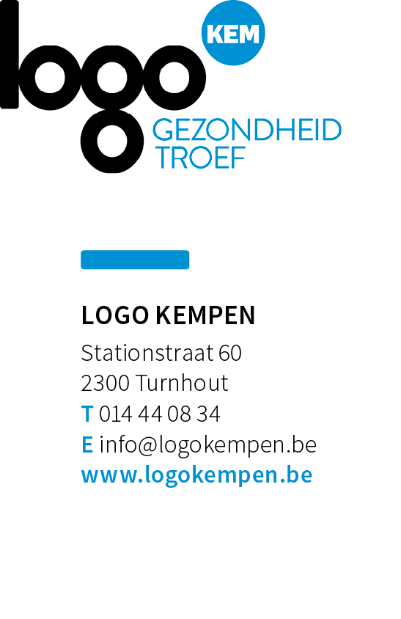 ZELFSTANDIG EN VEILIG THUISWONEN1 op 3 van de 65 plussers valt minstens 1 keer per jaar. Toch droom je ervan om zo lang mogelijk zelfstandig thuis te blijven wonen. Onderstaande tips zetten je alvast goed op weg om een val thuis te vermijden.BLIJF ACTIEFDit zit vaak in kleine dingen zoals te voet naar de bakker gaan, de post binnenhalen, de hond uitlaten. Doe daarnaast minstens 3 keer per week een half uur aan lichaamsbeweging. Kies hiervoor een activiteit die u graag doet zoals wandelen, fietsen, zwemmen. Bouw elke activiteit geleidelijk op. Drink voldoende water bij lang aangehouden activiteiten en/of warm weer. VERHOOG JOUW VEILIGHEIDRicht huis en tuin veilig in. Zorg voor o.a. voldoende verlichting, antislip onder de matten, veilige trapladder. Draag aangepast en stevig schoeisel.Laat jouw ogen regelmatig controleren en draag een aangepaste bril indien nodig.Sta niet te snel op uit bed of uit de zetel, anders kan je duizelig worden.Neem jouw medicatie zoals voorgeschreven door de huisarts of apotheker.Vermijd zoveel mogelijk slaapmedicatie.VOORKOM BREUKENMaak jouw beenderen sterker door regelmatig te stappen, voeding te eten die veel calcium bevat (bv. melkproducten) en bespreek de inname van extra calcium en vitamine D met uw huisarts.GEVALLEN OF PROBLEMEN MET JOUW EVENWICHT EN/OF MOBILITEIT?Praat erover met jouw huisarts. Heel wat risicofactoren op vallen kunnen aangepakt of behandeld worden. Bespreek volgende punten als je er problemen mee ondervindt:Meer lezen: www.valpreventie.be
Aandachtspunten voor publicatie:1.	Artikel mag gepubliceerd worden in het gemeentelijk informatieblad, website, nieuwsbrief 2.	Bronnen vermelden aub3.	Indien je een Gezonde Gemeente bent dan adviseren wij om ook het logo van Gezonde Gemeente toe te voegen aan het artikel.JANEEIk ben slecht te been.Ik voel mij soms draaierig wanneer ik opsta.Ik neem meer dan 4 verschillende geneesmiddelen.Ik ben de afgelopen 6 maanden al eens gevallen.Ik ben bang om te vallen.De krant lezen of tv kijken is moeilijk voor mij.Ik doe minder dan 3 keer per week een half uur aan lichaamsbeweging.In mijn huis zijn er: opstapjes, losliggende draden, opkrullende tapijten, gladde vloeren,…Ik draad loszittend schoeisel (bv. slippers) of schoenen met hoge hakken